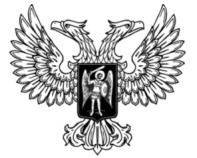 ДонецкАЯ НароднАЯ РеспубликАЗАКОНО РЫБОЛОВСТВЕ И СОХРАНЕНИИ ВОДНЫХБИОЛОГИЧЕСКИХ РЕСУРСОВПринят Постановлением Народного Совета 23 июня 2017 года(С изменениями, внесенными Законами от 08.06.2018 № 232-IНС,от 12.03.2020 № 108-IIНС,от 24.04.2020 № 130-IIНС)(По тексту Закона слова «Совет Министров» в соответствующем падеже заменены словом «Правительство» в соответствующем падеже согласно Закону от 12.03.2020 № 108-IIНС)Настоящий Закон определяет основные принципы деятельности и государственного регулирования в сфере рыбного хозяйства, сохранения и рационального использования водных биологических ресурсов, порядок взаимоотношений между органами государственной власти, органами местного самоуправления и юридическими лицами, физическими лицами-предпринимателями, которые осуществляют рыбохозяйственную деятельность в акватории Донецкой Народной Республики.Глава 1. Общие положенияСтатья 1. Основные понятияВ настоящем Законе используются следующие основные понятия:1) акклиматизация водных биологических ресурсов – деятельность по вселению водных биологических ресурсов в водные объекты, расположенные за пределами их естественного ареала, в целях обогащения и оптимизации видового состава водных биологических ресурсов до их полной адаптации к новым условиям существования и создания устойчивых популяций, способных к самовоспроизведению;(Пункт 1 части 1 статьи 1 изложен в новой редакции в соответствии с Законом от 08.06.2018 № 232-IНС)2) анадромные виды рыб – виды рыб, воспроизводящиеся в пресной воде водных объектов в Донецкой Народной Республике, совершающие затем миграцию в море для нагула и возвращающиеся для нереста в места своего воспроизведения;3) водные биологические ресурсы (далее – водные биоресурсы) – совокупность водных организмов, жизнь которых невозможна без пребывания в воде. К водным биоресурсам относятся пресноводные, морские, анадромные и катадромные рыбы на всех стадиях развития, круглоротые, водные беспозвоночные (в том числе моллюски), ракообразные, черви, иглокожие, губки, кишечнополостные, наземные беспозвоночные в водной стадии развития, водоросли и другие водные растения;4) добыча (вылов) водных биоресурсов – изъятие водных биоресурсов из среды их обитания;41) заморный период – неблагоприятный период, вызываемый природными и антропогенными факторами, во время которого происходит резкое ухудшение параметров водной среды, приводящее к массовой гибели водных биоресурсов;(Пункт 41 части 1 статьи 1 введен Законом от 08.06.2018 № 232-IНС)5) катадромные виды рыб – виды рыб, воспроизводящиеся в море и проводящие большую часть своего жизненного цикла во внутренних водах и в территориальном море Донецкой Народной Республики;6) квота добычи (вылова) водных биоресурсов – часть общего допустимого улова (лимита) водных биоресурсов, устанавливаемая для каждого юридического лица, физического лица-предпринимателя и определяемая в натуральных величинах или процентном соотношении от лимитов;7) любительское и спортивное рыболовство – деятельность по добыче (вылову) водных биоресурсов в целях личного потребления и в рекреационных целях;8) общий допустимый улов водных биоресурсов (лимит) – научно обоснованная величина годовой добычи (вылова) водных биоресурсов конкретного вида в определенных районах, установленная с учетом особенностей данного вида;9) прибрежное (промысловое) рыболовство – предпринимательская деятельность по поиску и добыче (вылову) водных биоресурсов, приемке, обработке, транспортировке, хранению и выгрузке свежих и охлажденных уловов водных биоресурсов, а также производства рыбной и иной продукции из водных биоресурсов, осуществляемая в прибрежной морской зоне или во внутренних водах Донецкой Народной Республики; 10) промышленное рыболовство – предпринимательская деятельность по поиску и добыче (вылову) водных биоресурсов, по приемке, обработке, перегрузке, транспортировке, хранению и выгрузке уловов водных биоресурсов, производству на судах рыбопромыслового флота рыбной и иной продукции из этих водных биоресурсов;11) разрешительные документы на добычу (вылов) водных биоресурсов – документы установленного образца, удостоверяющие право на добычу (вылов) водных биоресурсов;12) рыболовство – деятельность по добыче (вылову) водных биоресурсов и в предусмотренных настоящим Законом случаях по приемке, обработке, перегрузке, транспортировке, хранению и выгрузке уловов водных биоресурсов, а также производству рыбной и иной продукции из водных биоресурсов на территории Донецкой Народной Республики и на судах рыбопромыслового флота;13) рыбохозяйственная деятельность – предпринимательская деятельность, связанная с рыболовством, сохранением, использованием и воспроизводством водных биоресурсов, производством и реализацией рыбной и иной продукции из водных биоресурсов;14) рыбохозяйственная мелиорация – мероприятия по улучшению показателей гидрологического, гидрогеохимического, экологического состояния водных объектов в целях создания условий для сохранения, рационального использования и воспроизводства водных биоресурсов;15) сохранение водных биоресурсов – поддержание водных биоресурсов или их восстановление до уровня, при котором могут быть обеспечены максимальная устойчивая добыча (вылов) водных биоресурсов и их биологическое разнообразие посредством осуществления на основе научных данных мер по изучению, охране, воспроизводству, рациональному использованию водных биоресурсов и охране среды их обитания;16) уловы водных биоресурсов – живые, свежие, охлажденные, замороженные или обработанные водные биоресурсы, определенный объем которых добывается (вылавливается) при осуществлении промышленного рыболовства, прибрежного (промыслового) рыболовства или в предусмотренных настоящим Законом случаях иных видов рыболовства.Статья 2. Законодательство о рыболовстве и сохранении водных биоресурсовЗаконодательство о рыболовстве и сохранении водных биоресурсов основывается на Конституции Донецкой Народной Республики и состоит из настоящего Закона, других законов и принимаемых в соответствии с ними иных нормативных правовых актов.Статья 3. Основные принципы законодательства о рыболовстве и сохранении водных биоресурсовЗаконодательство о рыболовстве и сохранении водных биоресурсов основывается на принципах:1) учета значения водных биоресурсов как основы жизни и деятельности человека, согласно которому регулирование отношений в сфере рыболовства и сохранения водных биоресурсов осуществляется исходя из представлений о них как о природном объекте, охраняемом в качестве важнейшей составной части природы, природном ресурсе, используемом человеком для потребления, в качестве основы осуществления хозяйственной и иной деятельности, и одновременно как об объекте права собственности и иных прав на водные биоресурсы;2) приоритета сохранения водных биоресурсов и их рационального использования перед использованием водных биоресурсов в качестве объекта права собственности и иных вещных прав, согласно которому владение, пользование и распоряжение водными биоресурсами осуществляются собственниками свободно, если это не наносит ущерб окружающей среде и состоянию водных биоресурсов;3) приоритета сохранения особо ценных и ценных видов водных биоресурсов, согласно которому осуществление рыболовства в отношении особо ценных и ценных видов водных биоресурсов ограничивается или запрещается в порядке, установленном настоящим Законом, другими законами и принимаемыми в соответствии с ними иными нормативными правовыми актами;4) установления дифференцированного правового режима водных биоресурсов, согласно которому при определении правового режима использования указанных водных биоресурсов должны учитываться их биологические особенности, экономическое значение, доступность для использования, район добычи (вылова) и другие факторы;5) предоставления в пользование водных биоресурсов гласно и открыто, согласно которому информация о таком предоставлении, в том числе о распределении квот добычи (вылова) водных биоресурсов между лицами, у которых возникает право на добычу (вылов) указанных водных биоресурсов, общедоступна;6) определения объема добычи (вылова) водных биоресурсов с учетом экологических, социальных и экономических факторов, в том числе информации о производстве и реализации рыбной и иной продукции из водных биоресурсов;7) платности специального пользования водными биоресурсами, согласно которому за осуществление отдельных видов рыболовства взимается плата, устанавливаемая в соответствии с законодательством Донецкой Народной Республики.Статья 4. Отношения, регулируемые законодательством о рыболовстве и сохранении водных биоресурсов1. Законодательством о рыболовстве и сохранении водных биоресурсов регулируются отношения, возникающие в сфере рыболовства и сохранения водных биоресурсов.2. Договорные обязательства и иные отношения, связанные с оборотом водных биоресурсов, регулируются действующим гражданским законодательством, если иное не установлено настоящим Законом.Статья 41. Рыбохозяйственная деятельность на внутренних водных объектахРыбохозяйственная деятельность на внутренних водных объектах осуществляется юридическими лицами и физическими лицами-предпринимателями в соответствии с режимом рыбохозяйственной эксплуатации, разработанным в соответствии с инструкцией по разработке (корректировке) режима рыбохозяйственной эксплуатации.(Статья 41 введена Законом от 08.06.2018 № 232-IНС)Статья 5. Производство рыбной и иной продукции из водных биоресурсов1. На судах рыбопромыслового флота (за исключением маломерных судов) производство рыбной и иной продукции из водных биоресурсов допускается при осуществлении промышленного рыболовства.2. Использование уловов водных биоресурсов, добытых (выловленных) при осуществлении прибрежного (промыслового) рыболовства, осуществляется для производства рыбной и иной продукции из водных биоресурсов на территории Донецкой Народной Республики, а также в предусмотренных законодательством случаях на судах рыбопромыслового флота.3. Использование уловов водных биоресурсов, добытых (выловленных) при осуществлении видов рыболовства, не указанных в части 1 настоящей статьи, может осуществляться для производства рыбной и иной продукции из водных биоресурсов на территории Донецкой Народной Республики.4. Производство рыбной и иной продукции из водных биоресурсов осуществляется в соответствии с требованиями технических нормативных правовых актов.Статья 6. Научная деятельность в сфере рыболовства и сохранения водных биоресурсов1. Научная деятельность в сфере рыболовства и сохранения водных биоресурсов осуществляется в соответствии с законодательством Донецкой Народной Республики.2. Научная деятельность в сфере рыболовства и сохранения водных биоресурсов может осуществляться как с изъятием, так и без изъятия водных биоресурсов из среды их обитания.3. При осуществлении научной деятельности в сфере рыболовства и сохранения водных биоресурсов закупки товаров, работ, услуг для обеспечения государственных нужд осуществляются в соответствии с законодательством Донецкой Народной Республики.Глава 2. Полномочия органов государственной власти в сфере рыболовства и сохранения водных биоресурсовСтатья 7. Полномочия Правительства Донецкой Народной Республики в сфере рыболовства и сохранения водных биоресурсовК полномочиям Правительства Донецкой Народной Республики в сфере рыболовства и сохранения водных биоресурсов относятся: 1) обеспечение реализации государственной политики в сфере рыболовства и сохранения водных биоресурсов;2) обеспечение разработки, утверждение и контроль выполнения отраслевых республиканских программ охраны, использования и воспроизводства водных биоресурсов; 3) установление порядка распределения общих допустимых уловов водных биоресурсов (лимитов) применительно к видам квот их добычи (вылова);(Пункт 3 части 1 статьи 7 с изменениями, внесенными в соответствии с Законом от 08.06.2018 № 232-IНС)4) установление порядка распределения квот добычи (вылова) водных биоресурсов;41) утверждение порядка оформления, выдачи, регистрации разрешительных документов на добычу (вылов) водных биоресурсов и внесения в них изменений;(Пункт 41 части 1 статьи 7 введен Законом от 08.06.2018 № 232-IНС)42) утверждение порядка доставки рыбной и иной продукции в рыбоприемные пункты, рыбоприемные суда или морские порты Донецкой Народной Республики;(Пункт 42 части 1 статьи 7 введен Законом от 08.06.2018 № 232-IНС)5) организация внешнеэкономических связей и международного сотрудничества в сфере охраны, использования и воспроизводства водных биоресурсов;6) утверждение порядка подтверждения законности изъятия водных биоресурсов из среды их обитания, переработки продуктов вылова и верификации (установления достоверности) аналогичных документов, выдаваемых компетентными органами иностранных государств;61) утверждение порядка реализации, переработки, использования, удаления, утилизации или уничтожения безвозмездно изъятых или конфискованных водных биоресурсов, продуктов их переработки;(Пункт 61 части 1 статьи 7 введен Законом от 08.06.2018 № 232-IНС)62) утверждение порядка осуществления мероприятий по акклиматизации водных биоресурсов;(Пункт 62 части 1 статьи 7 введен Законом от 08.06.2018 № 232-IНС)7) осуществление иных полномочий в соответствии с Конституцией и законами Донецкой Народной Республики. Статья 8. Полномочия республиканского органа исполнительной власти, реализующего государственную политику в сфере гражданской обороны, чрезвычайных ситуаций и ликвидации последствий стихийных бедствий, обеспечения пожарной безопасности и безопасности людей на водных объектахРеспубликанский орган исполнительной власти, реализующий государственную политику в сфере гражданской обороны, чрезвычайных ситуаций и ликвидации последствий стихийных бедствий, обеспечения пожарной безопасности и безопасности людей на водных объектах, осуществляет свои полномочия в соответствии с Законом Донецкой Народной Республики от 27 марта 2015 года № 27-IНС «О транспорте».Статья 9. Полномочия органа исполнительной власти, реализующего государственную политику в сфере водного и рыбного хозяйстваК полномочиям органа исполнительной власти, реализующего государственную политику в сфере водного и рыбного хозяйства, относятся:1) реализация государственной политики в сфере рыбного хозяйства и рыбной промышленности, охраны, использования и воспроизведения водных биоресурсов и регулирования рыболовства, безопасности плавания судов рыбопромыслового флота, а также участие в реализации государственной политики в сфере образования, профессиональной подготовки кадров для рыбного хозяйства;2) разработка и участие в реализации отраслевых республиканских программ охраны, использования и воспроизводства водных биоресурсов;3) осуществление мер по регулированию рыболовства (установление запрета вылова водных биоресурсов, определение сроков и контроля его соблюдения);4) осуществление контроля соблюдения законности приобретения (с целью дальнейшей реализации) или сбыта всех видов водных биоресурсов и продукции из них, кроме консервов и пресервов, переработанных заводским способом; 5) распределение и утверждение общих допустимых уловов водных биоресурсов (лимитов) в порядке, установленном Правительством Донецкой Народной Республики;6) распределение квот добычи (вылова) водных биоресурсов в порядке, установленном Правительством Донецкой Народной Республики; 7) осуществление контроля достоверности предоставления физическими лицами, юридическими лицами и физическими лицами-предпринимателями, связанными с добычей и использованием водных биоресурсов, отчетных данных об объемах использования водных биоресурсов;71) разработка и представление на утверждение Правительству Донецкой Народной Республики порядка оформления, выдачи, регистрации разрешительных документов на добычу (вылов) водных биоресурсов и внесения в них изменений;(Пункт 71 части 1 статьи 9 введен Законом от 08.06.2018 № 232-IНС)8) выдача разрешительных документов на добычу (вылов) водных биоресурсов; 81) разработка и представление на утверждение Правительству Донецкой Народной Республики порядка доставки рыбной и иной продукции в рыбоприемные пункты, рыбоприемные суда или морские порты Донецкой Народной Республики;(Пункт 81 части 1 статьи 9 введен Законом от 08.06.2018 № 232-IНС)82) разработка и представление на утверждение Правительству Донецкой Народной Республики порядка реализации, переработки, использования, удаления, утилизации или уничтожения безвозмездно изъятых или конфискованных водных биоресурсов, продуктов их переработки;(Пункт 82 части 1 статьи 9 введен Законом от 08.06.2018 № 232-IНС)83) разработка и представление на утверждение Правительству Донецкой Народной Республики порядка осуществления мероприятий по акклиматизации водных биоресурсов;(Пункт 83 части 1 статьи 9 введен Законом от 08.06.2018 № 232-IНС)9) разработка и контроль выполнения режимов рыбохозяйственной эксплуатации; (Пункт 9 части 1 статьи 9 с изменениями, внесенными в соответствии с Законом от 08.06.2018 № 232-IНС)10) установление норм рыбопродуктивности на рыбохозяйственных водных объектах (в зависимости от целей использования водного объекта);11) ведение учета юридических лиц и физических лиц-предпринимателей, осуществляющих рыбохозяйственную деятельность в части вылова, хранения, переработки и реализации водных биоресурсов и продукции из них;12) разработка и утверждение нормативных правовых актов, регулирующих отношения в сфере рыбного хозяйства и рыбной промышленности;121) разработка и утверждение порядка осуществления платного любительского и спортивного рыболовства;(Пункт 121 части 1 статьи 9 введен Законом от 08.06.2018 № 232-IНС)13) разработка перечня категорий должностей работников рыбного хозяйства;14) разработка и утверждение инструкции по разработке (корректировке) режима рыбохозяйственной эксплуатации;(Пункт 14 части 1 статьи 9 изложен в новой редакции в соответствии с Законом от 08.06.2018 № 232-IНС)15) осуществление государственного контроля технического состояния рыбозащитных сооружений, организация проведения рыбозащитных мероприятий на водозаборных и инженерных сооружениях мелиоративных систем;16) выдача, аннулирование, переоформление разрешений на проведение работ на землях водного фонда (за исключением земель прибрежных защитных полос вдоль морей, морских заливов и лиманов, во внутренних водах, лиманах и территориальном море) в порядке, установленном Правительством Донецкой Народной Республики;17) участие в проведении экспертизы проектов строительства новых или расширения, реконструкции, технического перевооружения действующих предприятий, документации по перепрофилированию, консервации и ликвидации действующих предприятий, отдельных цехов, производств и других промышленных и хозяйственных объектов, выполнение других работ, а также внедрение новой техники, технологий, материалов и веществ, которые влияют или могут повлиять на состояние рыбохозяйственных водных объектов (их частей);171) установление категорий водных объектов рыбохозяйственного значения и особенностей добычи (вылова) водных биоресурсов, обитающих в них;(Пункт 171 части 1 статьи 9 введен Законом от 08.06.2018 № 232-IНС)18) разработка и представление на утверждение Правительству Донецкой Народной Республики порядка рыболовства в научно-исследовательских и контрольных целях;(Пункт 18 части 1 статьи 9 изложен в новой редакции в соответствии с Законом от 08.06.2018 № 232-IНС)19) осуществление государственного контроля системы мониторинга рыболовных судов, состояния и запаса водных биоресурсов, находящихся на территории (в акватории) Донецкой Народной Республики;20) согласование порядка регистрации судов рыбопромыслового флота (за исключением маломерных судов);21) согласование положения о сертификации персонала судов рыбопромыслового флота и контроль соблюдения квалификационных требований (стандартов) по подготовке и сертификации персонала рыболовных судов;22) осуществление государственного контроля безопасности мореплавания рыбопромыслового флота;23) утверждение положения о безопасном укомплектовании экипажами морских судов рыбопромыслового флота и утверждение типового табеля обеспечения снабжения судов рыбопромыслового флота;231) разработка и утверждение формы и порядка выдачи удостоверениия рыбака;(Пункт 231 части 1 статьи 9 введен Законом от 08.06.2018 № 232-IНС)24) утверждение правил пожарной безопасности на судах рыбопромыслового флота;25) иные полномочия в сфере рыболовства и сохранения водных биоресурсов в соответствии с законодательством Донецкой Народной Республики.Статья 91. Полномочия республиканского органа исполнительной власти, реализующего государственную политику в сфере охраны окружающей средыРеспубликанский орган исполнительной власти, реализующий государственную политику в сфере охраны окружающей среды, осуществляет свои полномочия в соответствии с законами в сфере охраны окружающей среды.(Статья 91 введена Законом от 08.06.2018 № 232-IНС)Глава 3. Права на водные биоресурсыСтатья 10. Право собственности на водные биоресурсы1. Водные биоресурсы, находящиеся во внутренних водах и в территориальном море Донецкой Народной Республики, являются объектами права государственной собственности.Физические и юридические лица вправе пользоваться водными биоресурсами как объектами права государственной собственности в порядке, установленном законом. Право пользования водными биоресурсами осуществляется с изъятием или без изъятия их из среды обитания в соответствии с законом. 2. Водные биоресурсы, добытые (выловленные) в установленном законодательством Донецкой Народной Республики порядке, могут находиться в государственной, муниципальной и частной собственности.3. Пользователи приобретают право собственности на водные биоресурсы, добытые (выловленные) в порядке специального пользования, а также при осуществлении любительского и спортивного рыболовства на водных объектах общего пользования в пределах установленных законодательством объемов бесплатного вылова водных биоресурсов с момента, когда они попали в орудия вылова (добычи) водных биоресурсов, за исключением видов, составляющих особую природоохранную, научную и эстетическую ценность, а также видов, занесенных в Красную книгу Донецкой Народной Республики. Статья 11. Право на добычу (вылов) водных биоресурсов 1. Право на добычу (вылов) водных биоресурсов возникает на основаниях, предусмотренных настоящим Законом, в том числе на основании разрешительных документов на добычу (вылов) водных биоресурсов.2. Зарегистрированные в Донецкой Народной Республике юридические лица и физические лица-предприниматели вправе осуществлять добычу (вылов) водных биоресурсов в соответствии с законодательством.Статья 12. Ограничения права на добычу (вылов) водных биоресурсов1. Право на добычу (вылов) водных биоресурсов может быть ограничено в соответствии с законодательством Донецкой Народной Республики и международными договорами Донецкой Народной Республики.2. Промышленное и прибрежное (промысловое) рыболовство запрещается осуществлять в акватории природно-заповедного фонда Донецкой Народной Республики.Статья 13. Прекращение права на добычу (вылов) водных биоресурсов1. Право на добычу (вылов) водных биоресурсов прекращается:1) по истечении срока действия права на добычу (вылов) водных биоресурсов в порядке специального пользования;2) по соглашению между пользователем и органом исполнительной власти, реализующим государственную политику в сфере водного и рыбного хозяйства;3) при отказе пользователя от права на добычу (вылов) указанных водных биоресурсов;4) при ликвидации юридического лица, в связи с прекращением предпринимательской деятельности или смертью физического лица-предпринимателя, которым водные биоресурсы были предоставлены в специальное пользование;5) в иных случаях, предусмотренных законодательством Донецкой Народной Республики.2. Принудительное прекращение права на добычу (вылов) водных биоресурсов осуществляется в случаях:1) нарушения порядка и условий специального пользования водными биоресурсами;2) если возникает необходимость использования водных объектов для государственных нужд, перечень которых определяется Правительством Донецкой Народной Республики;3) если добыча (вылов) водных биоресурсов осуществляется в течение двух лет подряд в объеме менее пятидесяти процентов выделенных квот;4) если лицо, у которого имеется право на добычу (вылов) водных биоресурсов, нарушило правила рыболовства, в результате чего был причинен крупный вред (ущерб) водным биоресурсам, исчисляемый в соответствии со статьей 52 настоящего Закона;5) если лицо, у которого имеется право на добычу (вылов) водных биоресурсов, не осуществило доставку уловов водных биоресурсов в рыбоприемные пункты, рыбоприемные суда или морские порты Донецкой Народной Республики в порядке, установленном Правительством Донецкой Народной Республики;6) если лицо, у которого имеется право на добычу (вылов) водных биоресурсов, в течение календарного года без проведения согласования в установленном порядке осуществляло прекращение на сорок восемь и более часов работы технических средств контроля;7) если лицо, у которого имеется право на добычу (вылов) водных биоресурсов, не осуществило выгрузку уловов водных биоресурсов, добытых (выловленных) при осуществлении прибрежного (промыслового) рыболовства, а также рыбной и иной продукции, произведенной из таких уловов на судах рыбопромыслового флота, в соответствии с требованиями настоящего Закона.Статья 14. Способы защиты права на добычу (вылов) водных биоресурсовСпособы защиты права на добычу (вылов) водных биоресурсов определяются в соответствии с действующим законодательством.Статья 15. Защита конкуренции в сфере рыболовства и сохранения водных биоресурсов1. Не допускаются монополистическая деятельность и недобросовестная конкуренция в сфере рыболовства и сохранения водных биоресурсов.2. Органам исполнительной власти и органам местного самоуправления запрещается принимать нормативные правовые акты и (или) осуществлять действия (бездействие), заключать соглашения или осуществлять согласованные действия в сфере рыболовства и сохранения водных биоресурсов, которые приводят или могут привести к недопущению, ограничению или устранению конкуренции, в том числе путем создания более выгодных условий деятельности одним юридическим лицам, физическим лицам-предпринимателям по сравнению с другими юридическими лицами, физическими лицами-предпринимателями.3. Государственный контроль за экономической концентрацией в сфере рыболовства и сохранения водных биоресурсов осуществляется в соответствии с законодательством Донецкой Народной Республики.Глава 4. РыболовствоСтатья 16. Виды водных биоресурсов, в отношении которых осуществляется рыболовство1. Рыболовство осуществляется в отношении тех видов водных биоресурсов, добыча (вылов) которых не запрещена.2. Перечни видов водных биоресурсов, в отношении которых осуществляются промышленное рыболовство и прибрежное (промысловое) рыболовство, утверждаются органом исполнительной власти, реализующим государственную политику в сфере водного и рыбного хозяйства.3. Перечень особо ценных и ценных видов водных биоресурсов утверждается Правительством Донецкой Народной Республики.Статья 17. Виды рыболовства1. Видами рыболовства являются:(Абзац первый части 1 статьи 17 изложен в новой редакции в соответствии с Законом от 08.06.2018 № 232-IНС)1) промышленное рыболовство;2) прибрежное (промысловое) рыболовство; 3) рыболовство в научно-исследовательских и контрольных целях;4) рыболовство в учебных и культурно-просветительских целях;5) рыболовство в целях аквакультуры; 6) любительское и спортивное рыболовство.2. В порядке специального пользования водными биоресурсами путем их изъятия из среды обитания (за исключением любительского и спортивного рыболовства на водных объектах общего пользования в пределах установленных законодательством объемов бесплатного вылова) осуществляются промышленное рыболовство, прибрежное (промысловое) рыболовство, рыболовство в научно-исследовательских и контрольных целях, рыболовство в учебных и культурно-просветительских целях, рыболовство в целях аквакультуры.Законодательством Донецкой Народной Республики могут определяться и иные виды специального пользования водными биоресурсами.Физические и юридические лица (в том числе общественные объединения, религиозные организации) имеют право использовать водные биоресурсы в порядке общего пользования бесплатно в научных, культурно-просветительских и воспитательных целях для удовлетворения эстетических, оздоровительных, рекреационных и других потребностей без изъятия их из среды обитания, а также осуществлять любительское и спортивное рыболовство на водных объектах в пределах установленных законодательством объемов бесплатного вылова.3. Рыболовство, представляющее собой предпринимательскую деятельность, осуществляется юридическими лицами и физическими лицами-предпринимателями, зарегистрированными в Донецкой Народной Республике в соответствии с законодательством Донецкой Народной Республики.4. Рыболовство, представляющее собой предпринимательскую деятельность, запрещается осуществлять иностранным гражданам и указанным в части 3 настоящей статьи лицам с судов, принадлежащих иностранным гражданам, если иное не предусмотрено законодательством Донецкой Народной Республики. 5. Рыболовство осуществляется в отношении водных биоресурсов, общий допустимый улов (лимит) которых устанавливается. Рыболовство в отношении водных биоресурсов, общий допустимый улов (лимит) которых не устанавливается, допускается осуществлять исключительно в объеме, определенном органом исполнительной власти, реализующим государственную политику в сфере водного и рыбного хозяйства (разрешенный прилов).Статья 18. Рыбохозяйственные бассейны1. Рыбохозяйственные бассейны включают в себя моря и озера с бассейнами впадающих в них рек, а также иные водные объекты рыбохозяйственного значения, которые используются или могут быть использованы для добычи (вылова) водных биоресурсов.2. Категории водных объектов рыбохозяйственного значения и особенности добычи (вылова) водных биоресурсов, обитающих в них, определяются органом исполнительной власти, реализующим государственную политику в сфере водного и рыбного хозяйства.(Статья 18 изложена в новой редакции в соответствии с Законом от 08.06.2018 № 232-IНС)Статья 181. Рыболовный участокРыболовный участок представляет собой водный объект или его часть.Границы рыболовных участков определяются в соответствии с требованиями водного законодательства в порядке, утвержденном Правительством Донецкой Народной Республики.Рыболовный участок во внутренних водах Донецкой Народной Республики выделяется в целях:организации любительского и спортивного рыболовства;прибрежного (промыслового) рыболовства.Перечень рыболовных участков, выделенных во внутренних водах Донецкой Народной Республики, утверждается органом исполнительной власти, реализующим государственную политику в сфере водного и рыбного хозяйства.(Статья 181 введена Законом от 24.04.2020 № 130-IIНС)Статья 182. Договор пользования рыболовным участкомПо договору пользования рыболовным участком одна сторона – орган исполнительной власти, реализующий государственную политику в сфере водного и рыбного хозяйства, – обязуется предоставить другой стороне – юридическому лицу или физическому лицу – предпринимателю – право на добычу (вылов) водных биоресурсов на рыболовном участке.В договоре пользования рыболовным участком указываются его стороны, предмет договора, срок его действия, вид рыболовства и иные условия.Договор пользования рыболовным участком для осуществления добычи (вылова) водных биоресурсов заключается на срок от десяти до двадцати пяти лет с указанием условий добычи (вылова) водных биоресурсов.Договор пользования рыболовным участком заключается по результатам конкурса на право заключения такого договора.Порядок подготовки и заключения договора пользования рыболовным участком, форма примерного договора пользования рыболовным участком, порядок организации и проведения конкурса на право заключения договора пользования рыболовным участком утверждаются Правительством Донецкой Народной Республики.Извещение о проведении конкурса и информация о планируемом конкурсе размещается на официальном сайте органа исполнительной власти, реализующего государственную политику в сфере водного и рыбного хозяйства, в сети Интернет (далее – официальный сайт) не менее чем за тридцать дней до даты проведения конкурса.Не допускается заключение договора пользования рыболовным участком по результатам конкурса ранее, чем через десять дней со дня размещения информации о результатах конкурса на официальном сайте или в случае, если конкурс признан несостоявшимся.(Статья 182 введена Законом от 24.04.2020 № 130-IIНС)Статья 183. Досрочное расторжение договора пользования рыболовным участком 1. Договор пользования рыболовным участком может быть досрочно расторгнут по требованию одной из сторон в соответствии с гражданским законодательством, настоящим Законом.2. На основании требования органа исполнительной власти, реализующего государственную политику в сфере водного и рыбного хозяйства, заключившего договор пользования рыболовным участком, допускается его досрочное расторжение в случаях, предусмотренных частью 2 статьи 13 настоящего Закона.3. Договором пользования рыболовным участком могут быть установлены иные случаи его досрочного расторжения по требованию органа исполнительной власти, реализующего государственную политику в сфере водного и рыбного хозяйства, заключившего такой договор, в соответствии с гражданским законодательством.(Статья 183 введена Законом от 24.04.2020 № 130-IIНС)Статья 184. Изменение договора пользования рыболовным участком1. Изменение договора пользования рыболовным участком осуществляется в соответствии с гражданским законодательством, настоящим Законом.2. При изменении договора пользования рыболовным участком в связи с установлением запрета на рыболовство в определенных районах и рыболовство отдельных видов водных биоресурсов обязательства сторон по указанным договорам сохраняются.(Статья 184 введена Законом от 24.04.2020 № 130-IIНС)Статья 19. Промышленное рыболовство1. Промышленное рыболовство осуществляется юридическими лицами и физическими лицами-предпринимателями в соответствии с частями 3 и 4 статьи 17 настоящего Закона с использованием судов рыбопромыслового флота. Для осуществления промышленного рыболовства используются суда, которым предоставлено право плавания под Государственным флагом Донецкой Народной Республики и которые оснащены техническими средствами контроля, обеспечивающими постоянную автоматическую передачу информации о местоположении судна, и другими техническими средствами контроля. Технические средства контроля в обязательном порядке устанавливаются на осуществляющие промышленное рыболовство самоходные суда с главным двигателем мощностью более пятидесяти пяти киловатт.2. Порядок оснащения судов техническими средствами контроля и их виды устанавливаются органом исполнительной власти, реализующим государственную политику в сфере водного и рыбного хозяйства. 3. Уловы водных биоресурсов, добытых (выловленных) при осуществлении промышленного рыболовства в акватории Донецкой Народной Республики, и произведенная из них рыбная и иная продукция подлежат доставке в рыбоприемные пункты, рыбоприемные суда или морские порты Донецкой Народной Республики в порядке, установленном Правительством Донецкой Народной Республики.Статья 20. Прибрежное (промысловое) рыболовствоПрибрежное (промысловое) рыболовство осуществляется юридическими лицами и физическими лицами-предпринимателями в соответствии с частями 3 и 4 статьи 17 настоящего Закона с использованием или без использования судов рыбопромыслового флота. Для осуществления прибрежного (промыслового) рыболовства используются суда, которым предоставлено право плавания под Государственным флагом Донецкой Народной Республики и которые оснащены техническими средствами контроля, обеспечивающими постоянную автоматическую передачу информации о местоположении судна, и другими техническими средствами контроля. Технические средства контроля в обязательном порядке устанавливаются на осуществляющие прибрежное (промысловое) рыболовство самоходные суда с главным двигателем мощностью более пятидесяти пяти киловатт.Статья 21. Рыболовство в научно-исследовательских и контрольных целях1. Рыболовство в научно-исследовательских и контрольных целях осуществляется для:1) изучения и сохранения водных биоресурсов, а также среды обитания водных биоресурсов;2) определения общих допустимых уловов водных биоресурсов (лимитов);3) оценки запасов всех видов водных биоресурсов, добыча (вылов) которых осуществляется на территории (в акватории) Донецкой Народной Республики;4) проведения государственного мониторинга водных биоресурсов и поиска новых районов их добычи (вылова);5) разработки и создания наилучших технологий в сфере рыболовства и аквакультуры (рыбоводства);6) определения направлений совершенствования законодательства в сфере рыболовства и сохранения водных биоресурсов.2. Рыболовство в научно-исследовательских и контрольных целях осуществляется органом исполнительной власти, реализующим государственную политику в сфере водного и рыбного хозяйства, или научными организациями на основании ежегодных планов проведения ресурсных исследований водных биоресурсов по согласованию с органом исполнительной власти, реализующим государственную политику в сфере водного и рыбного хозяйства.(Абзац первый части 2 статьи 21 изложен в новой редакции в соответствии с Законом от 08.06.2018 № 232-IНС)Ежегодные планы проведения ресурсных исследований водных биоресурсов должны включать информацию:1) о наименовании научных организаций-исполнителей работ, видах водных биоресурсов, видах работ, районов и сроках их проведения, используемых орудиях вылова (добычи) водных биоресурсов и других технических средствах;2) сведения об участии в научных исследованиях иностранных граждан и иностранных юридических лиц, а также компетентных международных организаций, в том числе в соответствии с международными договорами Донецкой Народной Республики или в рамках международных исследовательских программ;3) о работах, при осуществлении которых изъятые из среды обитания водные биоресурсы после исследования (мечение, взятие прижизненных проб тканей и анализов) в живом виде возвращаются в среду обитания.3. Добыча (вылов) водных биоресурсов при осуществлении рыболовства в научно-исследовательских и контрольных целях осуществляется в объеме, необходимом для проведения научных исследований, в соответствии с ежегодными планами проведения ресурсных исследований водных биоресурсов.4. Добытые (выловленные) при осуществлении рыболовства в научно-исследовательских и контрольных целях водные биоресурсы используются только для проведения работ в указанных целях. Такие водные биоресурсы после проведения этих работ подлежат возвращению в среду обитания, с оформлением соответствующего акта. В случае если физическое состояние таких водных биоресурсов не позволяет возвратить их в среду обитания, они подлежат утилизации.5. На судах, используемых для осуществления рыболовства в научно-исследовательских и контрольных целях, производство рыбной и иной продукции из водных биоресурсов запрещается.6. Порядок рыболовства в научно-исследовательских и контрольных целях устанавливается Правительством Донецкой Народной Республики.Статья 22. Рыболовство в учебных и культурно-просветительских целях1. Для обеспечения образовательной деятельности и культурной деятельности осуществляется рыболовство в учебных и культурно-просветительских целях.2. Рыболовство в учебных целях осуществляется по согласованию с органом исполнительной власти, реализующим государственную политику в сфере водного и рыбного хозяйства, образовательными и научными организациями на основании учебных планов, а рыболовство в культурно-просветительских целях – организациями культуры на основании планов культурно-просветительской деятельности. Учебные планы и планы культурно-просветительской деятельности утверждаются Правительством Донецкой Народной Республики.3. Добыча (вылов) водных биоресурсов при осуществлении рыболовства в учебных и культурно-просветительских целях осуществляется в объеме, необходимом для обеспечения образовательной деятельности или культурной деятельности в соответствии с учебными планами или планами культурно-просветительской деятельности.4. Добытые (выловленные) при осуществлении рыболовства в учебных и культурно-просветительских целях водные биоресурсы используются для формирования коллекционных и расходных материалов, применяемых в учебном процессе образовательными и научными организациями, экспозиции музеев и выставок, а живые особи направляются в зоопарки, цирки, дельфинарии и океанариумы.5. Порядок осуществления рыболовства в учебных и культурно-просветительских целях устанавливается органом исполнительной власти, реализующим государственную политику в сфере водного и рыбного хозяйства.Статья 23. Рыболовство в целях аквакультуры1. Для сохранения водных биоресурсов и обеспечения деятельности рыбоводных хозяйств осуществляется рыболовство в целях аквакультуры.2. Рыболовство в целях аквакультуры осуществляется юридическими лицами и физическими лицами-предпринимателями на основании разрешительных документов, предусмотренных статьей 32 настоящего Закона.3. Добыча (вылов) водных биоресурсов при осуществлении рыболовства в целях аквакультуры осуществляется в объеме, необходимом для обеспечения деятельности, указанной в части 1 настоящей статьи.(Часть 3 статьи 23 изложена в новой редакции в соответствии с Законом от 08.06.2018 № 232-IНС)4. Порядок осуществления рыболовства в целях аквакультуры устанавливается органом исполнительной власти, реализующим государственную политику в сфере водного и рыбного хозяйства.Статья 24. Любительское и спортивное рыболовство1. Физические лица вправе осуществлять любительское и спортивное рыболовство на водных объектах общего пользования в пределах установленных законодательством объемов бесплатного вылова водных биоресурсов с изъятием их из среды обитания или без такового. 2. Платное любительское и спортивное рыболовство на водных объектах, предоставленных в пользование (аренду), осуществляется в соответствии с порядком, утвержденным органом исполнительной власти, реализующим государственную политику в сфере водного и рыбного хозяйства, за исключением добычи (вылова) аборигенных видов водных биоресурсов.3. Пользователи водных объектов при оказании услуг в сфере любительского и спортивного рыболовства создают инфраструктуру, необходимую для организации указанного вида рыболовства.Осуществление любительского и спортивного рыболовства не должно препятствовать иным целям, для которых водный объект был предоставлен в пользование (аренду).4. Любительское и спортивное рыболовство может осуществляться как с условием возвращения добытых (выловленных) водных биоресурсов в среду их обитания, так и без этого условия.5. Ограничения любительского и спортивного рыболовства могут устанавливаться в соответствии со статьей 25 настоящего Закона.(Статья 24 изложена в новой редакции в соответствии с Законом от 08.06.2018 № 232-IНС)Статья 25. Ограничения рыболовства1. В целях обеспечения сохранения водных биоресурсов и их рационального использования могут устанавливаться следующие ограничения рыболовства:1) запрет рыболовства в определенное время, в определенных районах и в отношении отдельных видов водных биоресурсов;2) закрытие рыболовства в определенных районах и в отношении отдельных видов водных биоресурсов;3) минимальные размер и вес добываемых (вылавливаемых) водных биоресурсов;4) виды и количество разрешаемых орудий и способов добычи (вылова) водных биоресурсов;5) размер ячеи орудий добычи (вылова) водных биоресурсов, размер и конструкция орудий добычи (вылова) водных биоресурсов;6) распределение районов добычи (вылова) водных биоресурсов между группами судов, различающихся по орудиям добычи (вылова) водных биоресурсов, типам и размерам;7) периоды добычи (вылова) водных биоресурсов для групп судов, различающихся орудиями добычи (вылова) водных биоресурсов, типами (мощностью) и размерами;8) количество и типы (мощность) судов, которые могут осуществлять промышленное рыболовство и прибрежное (промысловое) рыболовство одновременно в одном районе добычи (вылова) водных биоресурсов;9) минимальный объем добычи (вылова) водных биоресурсов на одно судно;10) время выхода в море судов для осуществления промышленного рыболовства и прибрежного (промыслового) рыболовства;11) периоды рыболовства на водных объектах рыбохозяйственного значения;12) иные установленные законодательством Донецкой Народной Республики ограничения рыболовства.2. Ограничения рыболовства устанавливаются органом исполнительной власти, реализующим государственную политику в сфере водного и рыбного хозяйства.3. В целях сохранения водных биоресурсов и среды их обитания запрещается: 1) ввоз на территорию Донецкой Народной Республики рыболовных сетей из синтетических материалов, кроме случаев установленных законодательством Донецкой Народной Республики;2) ввоз на территорию Донецкой Народной Республики электроловильных систем.4. При обнаружении указанных в части 3 настоящей статьи орудий добычи (вылова) водных биоресурсов таможенные органы Донецкой Народной Республики осуществляют их изъятие в соответствии с законодательством Донецкой Народной Республики.5. Перечень указанных в части 3 настоящей статьи орудий добычи (вылова) водных биоресурсов и порядок их уничтожения устанавливаются Правительством Донецкой Народной Республики.Статья 26. Приостановление рыболовстваПриостановление рыболовства может быть осуществлено в случаях, предусмотренных законодательством Донецкой Народной Республики. Приостановление рыболовства применяется, в частности, в случае угрозы жизни или здоровью людей, возникновения эпидемии, эпизоотии, заражения (засорения) подкарантинных объектов карантинными объектами, наступления радиационной аварии или техногенной катастрофы, причинения существенного вреда состоянию или качеству окружающей среды.Статья 27. Ограничение добычи (вылова) редких и находящихся под угрозой исчезновения видов водных биоресурсовВ целях сохранения занесенных в Красную книгу Донецкой Народной Республики редких и находящихся под угрозой исчезновения видов водных биоресурсов добыча (вылов) таких видов водных биоресурсов запрещается.Статья 28. Общий допустимый улов водных биоресурсов (лимит)1. Общий допустимый улов водных биоресурсов (лимит) распределяется и утверждается органом исполнительной власти, реализующим государственную политику в сфере водного и рыбного хозяйства.2. Порядок распределения общих допустимых уловов водных биоресурсов (лимитов) применительно к видам квот их добычи (вылова) устанавливается Правительством Донецкой Народной Республики.3. Общий допустимый улов водных биоресурсов (лимит) не распределяется в отношении водных биоресурсов, выращенных в результате искусственного разведения.(Часть 3 статьи 28 введена Законом от 08.06.2018 № 232-IНС)Статья 29. Квоты добычи (вылова) водных биоресурсов Общие допустимые уловы водных биоресурсов (лимиты) во внутренних водах Донецкой Народной Республики, в том числе во внутренних морских водах Донецкой Народной Республики и в территориальном море Донецкой Народной Республики, ежегодно распределяются и утверждаются органом исполнительной власти, реализующим государственную политику в сфере водного и рыбного хозяйства, применительно к следующим видам квот:1) квоты добычи (вылова) водных биоресурсов для осуществления промышленного рыболовства (промышленные квоты);2) квоты добычи (вылова) водных биоресурсов для осуществления прибрежного (промыслового) рыболовства (прибрежные квоты);3) квоты добычи (вылова) водных биоресурсов для осуществления рыболовства в научно-исследовательских и контрольных целях (научные квоты);4) квоты добычи (вылова) водных биоресурсов для осуществления рыболовства в учебных и культурно-просветительских целях;5) квоты добычи (вылова) водных биоресурсов для осуществления рыболовства в целях аквакультуры;6) квоты добычи (вылова) водных биоресурсов для Донецкой Народной Республики в районах действия международных договоров Донецкой Народной Республики в сфере рыболовства и сохранения водных биоресурсов.Статья 30. Распределение квот добычи (вылова) водных биоресурсов между лицами, у которых возникает право на добычу (вылов) водных биоресурсов1. Промышленные квоты и прибрежные квоты, а также квоты добычи (вылова) водных биоресурсов для Донецкой Народной Республики в районах действия международных договоров Донецкой Народной Республики в сфере рыболовства и сохранения водных биоресурсов распределяются между лицами, указанными в статьях 19 и 20 настоящего Закона и осуществляющими рыболовство на судах рыбопромыслового флота, принадлежащих им на праве собственности или используемых на основании договоров фрахтования (бербоут-чартера или тайм-чартера).Указанные в настоящей части квоты добычи (вылова) водных биоресурсов распределяются органом исполнительной власти, реализующим государственную политику в сфере водного и рыбного хозяйства, в порядке, установленном Правительством Донецкой Народной Республики.2. Прибрежные квоты не распределяются в отношении лиц, использующих внутренние водоемы, на которых объемы добычи (вылова) водных биоресурсов определяются режимом рыбохозяйственной эксплуатации, разработанном для данного водоема.3. Научные квоты, квоты добычи (вылова) водных биоресурсов для осуществления рыболовства в целях аквакультуры, квоты добычи (вылова) водных биоресурсов для осуществления рыболовства в учебных и культурно-просветительских целях распределяются органом исполнительной власти, реализующим государственную политику в сфере водного и рыбного хозяйства, в порядке, установленном Правительством Донецкой Народной Республики. 4. В случае превышения объема добычи (вылова) водных биоресурсов с учетом разрешенного прилова допускается сокращение квоты добычи (вылова) водных биоресурсов, предоставленной лицу, у которого возникло право на добычу (вылов) водных биоресурсов, в объеме, который указан в разрешительных документах на добычу (вылов) водных биоресурсов, выданных в отношении судна, осуществляющего рыболовство. Указанное сокращение осуществляется в текущем году или в последующие годы по решению органа исполнительной власти, реализующего государственную политику в сфере водного и рыбного хозяйства. 5. Квоты добычи (вылова) водных биоресурсов не распределяются в отношении водных биоресурсов, выращенных в результате искусственного разведения.(Часть 5 статьи 30 введена Законом от 08.06.2018 № 232-IНС)Статья 31. Переход права на добычу (вылов) водных биоресурсов от одного лица к другому лицуПереход права на добычу (вылов) водных биоресурсов от одного лица к другому лицу осуществляется в порядке универсального правопреемства в соответствии с действующим гражданским законодательством, если иное не предусмотрено настоящим Законом.Глава 5. Разрешительные документы на добычу (вылов) водных биоресурсовСтатья 32. Виды разрешительных документов на добычу (вылов) водных биоресурсов1. Разрешительными документами на добычу (вылов) водных биоресурсов являются:1) для промышленного рыболовства – лицензия, разрешение на специальное пользование водными биоресурсами;2) для прибрежного (промыслового) рыболовства – талон на вылов водных биоресурсов, разрешение на специальное пользование водными биоресурсами;3) для рыболовства в научно-исследовательских и контрольных целях – талон на вылов водных биоресурсов, разрешение на специальное пользование водными биоресурсами;4) для рыболовства в учебных и культурно-просветительских целях – талон на вылов водных биоресурсов, разрешение на специальное пользование водными биоресурсами;5) для рыболовства в целях аквакультуры – талон на вылов водных биоресурсов, разрешение на специальное пользование водными биоресурсами;6) для организации любительского и спортивного рыболовства – документы, выданные в соответствии с порядком осуществления  платного любительского и спортивного рыболовства, утвержденным органом исполнительной власти, реализующим государственную политику в сфере водного и рыбного хозяйства.(Часть 1 статьи 32 изложена в новой редакции в соответствии с Законом от 08.06.2018 № 232-IНС)2. Талон на вылов водных биоресурсов выдается в отношении каждого судна, осуществляющего рыболовство, которое прошло техническое освидетельствование.(Часть 2 статьи 32 изложена в новой редакции в соответствии с Законом от 08.06.2018 № 232-IНС)3. При рыболовстве в Азовском море или на водных объектах приграничной территории копии разрешительных документов на добычу (вылов) водных биоресурсов, информацию о внесении изменений в такие документы или приостановлении их действия орган, выдавший такие разрешения, направляет в республиканский орган исполнительной власти, реализующий государственную политику в сфере государственной безопасности.Статья 33. Содержание, оформление, выдача, регистрация, внесение изменений в разрешительные документы на добычу (вылов) водных биоресурсов 1. В разрешительных документах на добычу (вылов) водных биоресурсов в зависимости от вида рыболовства должны быть указаны:1) сведения о лицах, которым предоставлено право на добычу (вылов) водных биоресурсов, судне, которое осуществляет рыболовство, районе добычи (вылова) водных биоресурсов;2) виды водных биоресурсов, разрешенных для добычи (вылова);3) квоты добычи (вылова) водных биоресурсов;4) орудия, способы и сроки добычи (вылова) водных биоресурсов;5) требования к охране окружающей среды;6) иные сведения, регламентирующие добычу (вылов) водных биоресурсов и обеспечивающие сохранение среды их обитания.2. Оформление, выдача, регистрация разрешительных документов на добычу (вылов) водных биоресурсов и внесение изменений в такие разрешительные документы осуществляются органом исполнительной власти, реализующим государственную политику в сфере водного и рыбного хозяйства.3. Допускается внесение изменений в выданные разрешительные документы на добычу (вылов) водных биоресурсов в случаях изменения или уточнения районов добычи (вылова) водных биоресурсов, квот добычи (вылова) водных биоресурсов, орудий и способов добычи (вылова) водных биоресурсов, сроков действия указанных документов, изменения сведений о лицах, которым предоставлено право на добычу (вылов) водных биоресурсов, замены капитанов судов, которые осуществляют рыболовство, исправления ошибок в выданных разрешениях на добычу (вылов) водных биоресурсов и в иных требующих безотлагательного решения случаях.Изменения в выданные разрешительные документы на добычу (вылов) водных биоресурсов вносятся органом, выдавшим такие разрешительные документы, непосредственно в подлинник разрешительных документов на добычу (вылов) водных биоресурсов или посредством телеграфной, электронной и иной связи и являются неотъемлемой частью разрешительных документов на добычу (вылов) водных биоресурсов. 4. Порядок оформления, выдачи, регистрации разрешительных документов на добычу (вылов) водных биоресурсов и внесения в них изменений устанавливается Правительством Донецкой Народной Республики. Статья 34. Приостановление действия и аннулирование разрешительных документов на добычу (вылов) водных биоресурсов1. Действие разрешительных документов на добычу (вылов) водных биоресурсов может быть приостановлено или такие разрешительные документы могут быть аннулированы до истечения установленного срока их действия органом исполнительной власти, реализующим государственную политику в сфере водного и рыбного хозяйства, в соответствии с основаниями прекращения права на добычу (вылов) водных биоресурсов.2. Порядок приостановления действия и порядок аннулирования разрешительных документов на добычу (вылов) водных биоресурсов устанавливается Правительством Донецкой Народной Республики.3. Информация о приостановлении действия или аннулировании разрешительных документов на добычу (вылов) водных биоресурсов вносится  в Государственный рыбохозяйственный реестр Донецкой Народной Республики.Глава 6. Управление в сфере рыболовства и сохранения водных биоресурсовСтатья 35. Государственный мониторинг водных биоресурсов1. Государственный мониторинг водных биоресурсов представляет собой систему регулярных наблюдений за:1) распределением, численностью, качеством, воспроизводством водных биоресурсов, а также средой их обитания;2) рыболовством и сохранением водных биоресурсов.2. Данные государственного мониторинга водных биоресурсов применяются для:1) организации рационального использования и сохранения водных биоресурсов;2) разрешения споров в сфере рыболовства и сохранения водных биоресурсов;3) привлечения к ответственности лиц, совершивших правонарушения в сфере рыболовства и сохранения водных биоресурсов.3. Государственный мониторинг водных биоресурсов осуществляется органом исполнительной власти, реализующим государственную политику в сфере водного и рыбного хозяйства. 4. Порядок осуществления государственного мониторинга водных биоресурсов и применения его данных устанавливается органом исполнительной власти, реализующим государственную политику в сфере водного и рыбного хозяйства.Статья 36. Государственный рыбохозяйственный реестр Донецкой Народной Республики1. Государственный рыбохозяйственный реестр Донецкой Народной Республики представляет собой систематизированный свод документированной информации о водных биоресурсах, об их использовании и сохранении.2. В Государственном рыбохозяйственном реестре Донецкой Народной Республики содержится документированная информация:1) о количественных, качественных и экономических характеристиках водных биоресурсов;2) о рыбохозяйственных бассейнах и водных объектах рыбохозяйственного значения;3) о юридических лицах и физических лицах-предпринимателях, осуществляющих рыболовство;4) о судах рыбопромыслового флота, в том числе о праве собственности и иных правах на них, о типе (мощности) и классе таких судов;5) об орудиях добычи (вылова) водных биоресурсов;6) о разрешительных документах, на основании которых возникает право на добычу (вылов) водных биоресурсов;7) об уловах водных биоресурсов;8) иная документированная информация об использовании и сохранении водных биоресурсов.3. Документированная информация, содержащаяся в Государственном рыбохозяйственном реестре Донецкой Народной Республики, относится к общедоступной информации, за исключением информации, доступ к которой ограничен Законом Донецкой Народной Республики от 12 декабря 2014 года 
№ 03-IНС «О государственной тайне».4. Перечень видов информации, предоставляемой в обязательном порядке, и условия ее предоставления устанавливаются органом исполнительной власти, реализующим государственную политику в сфере водного и рыбного хозяйства. 5. Ведение Государственного рыбохозяйственного реестра Донецкой Народной Республики осуществляется органом исполнительной власти, реализующим государственную политику в сфере водного и рыбного хозяйства. 6. Порядок ведения Государственного рыбохозяйственного реестра Донецкой Народной Республики устанавливается органом исполнительной власти, реализующим государственную политику в сфере водного и рыбного хозяйства.7. Информацию о выявленных нарушениях уполномоченные контролирующие и надзорные органы направляют органу исполнительной власти, реализующему государственную политику в сфере водного и рыбного хозяйства, для внесения ее в Государственный рыбохозяйственный реестр Донецкой Народной Республики.Статья 37. Правила рыболовства1. Правила рыболовства являются основой осуществления рыболовства и сохранения водных биоресурсов.2. Правила рыболовства утверждаются органом исполнительной власти, реализующим государственную политику в сфере водного и рыбного хозяйства.3. В правилах рыболовства устанавливаются:1) виды и сроки разрешенного рыболовства;2) нормативы, параметры и сроки разрешенного рыболовства;(Пункт 2 части 3 статьи 37 изложен в новой редакции в соответствии с Законом от 08.06.2018 № 232-IНС)3) ограничения рыболовства и иной деятельности, связанной с использованием водных биоресурсов;4) требования к сохранению водных биоресурсов.4. Правила рыболовства обязательны для исполнения физическими лицами, юридическими лицами и физическими лицами-предпринимателями, осуществляющими рыболовство и иную связанную с использованием водных биоресурсов деятельность.Глава 7. Сохранение водных биоресурсов и среды их обитанияСтатья 38. Рыбохозяйственная мелиорация1. Порядок проведения рыбохозяйственной мелиорации устанавливается органом исполнительной власти, реализующим государственную политику в сфере водного и рыбного хозяйства.2. Рыбохозяйственная мелиорация может осуществляться путем проведения следующих мероприятий:1) проведение дноуглубительных работ и (или) работ по выемке грунта;2) удаление водных растений из водного объекта;3) создание искусственных рифов, донных ландшафтов в целях улучшения экологического состояния водного объекта;4) изъятие хищных и малоценных видов водных биоресурсов. Перечень хищных видов и малоценных видов водных биоресурсов для каждого рыбохозяйственного объекта утверждается органом исполнительной власти, реализующим государственную политику в сфере водного и рыбного хозяйства;5) расчистка естественных и создание искусственных нерестилищ;6) изъятие отдельных видов водных биоресурсов в заморный период. Начало, окончание заморного периода, перечень видов водных биоресурсов, разрешенных к вылову в этот период, определяются органом исполнительной власти, реализующим государственную политику в сфере водного и рыбного хозяйства.(Пункт 6 части 2 статьи 38 введен с Законом от 08.06.2018 № 232-IНС)Статья 39. Искусственное воспроизводство водных биоресурсовИскусственное воспроизводство водных биоресурсов обеспечивается органом исполнительной власти, реализующим государственную политику в сфере водного и рыбного хозяйства, и подведомственными ему государственными учреждениями, а также юридическими лицами и физическими лицами – предпринимателями на основании договоров на выполнение работ по искусственному воспроизводству водных биоресурсов в соответствии с планами, утвержденными органом исполнительной власти, реализующим государственную политику в сфере водного и рыбного хозяйства. Порядок подготовки и утверждения планов искусственного воспроизводства водных биоресурсов разрабатывается и утверждается органом исполнительной власти, реализующим государственную политику в сфере водного и рыбного хозяйства. В планы искусственного воспроизводства водных биоресурсов включаются объем и состав работ по искусственному воспроизводству водных биоресурсов на основании:рекомендаций профильных научно-исследовательских организаций;заявок юридических лиц, физических лиц – предпринимателей об осуществлении искусственного воспроизводства водных биоресурсов, поданных в соответствии с порядком подготовки и утверждения планов искусственного воспроизводства водных биоресурсов.Выпуск водных биоресурсов в водный объект (его часть) подтверждается актом выпуска и осуществляется на основании порядка, утверждаемого органом исполнительной власти, реализующим государственную политику в сфере водного и рыбного хозяйства. В акте выпуска отражаются сведения о видовом составе водных биоресурсов, их количественные и качественные характеристики, дата и место выпуска водных биоресурсов в водный объект.Искусственное воспроизводство водных биоресурсов осуществляется в соответствии с методиками, утвержденными органом исполнительной власти, реализующим государственную политику в сфере водного и рыбного хозяйства.Правила организации искусственного воспроизводства водных биоресурсов  утверждаются Правительством Донецкой Народной Республики.Государственные учреждения, подведомственные органу исполнительной власти, реализующему государственную политику в сфере водного и рыбного хозяйства, осуществляют искусственное воспроизводство водных биоресурсов в соответствии с планами искусственного воспроизводства водных биоресурсов.Договор на выполнение работ по искусственному воспроизводству водных биоресурсов заключается органом исполнительной власти, реализующим государственную политику в сфере водного и рыбного хозяйства, с юридическим лицом или физическим лицом – предпринимателем в целях:компенсации ущерба, причиненного водным биоресурсам и среде их обитания;осуществления искусственного воспроизводства водных биоресурсов за счет собственных средств юридического лица или физического лица – предпринимателя.В договоре на выполнение работ по искусственному воспроизводству водных биоресурсов должны быть указаны его стороны, предмет договора (в том числе наименование водного биоресурса, подлежащего выпуску в водный объект, количественные и качественные характеристики водного биоресурса, сроки его выпуска), сведения о водных объектах, используемых для искусственного воспроизводства водных биоресурсов, а также могут быть указаны иные условия. Форма примерного договора на выполнение работ по искусственному воспроизводству водных биоресурсов утверждается Правительством Донецкой Народной Республики.Договор на выполнение работ по искусственному воспроизводству водных биоресурсов заключается на срок до двадцати пяти лет.(Статья 39 изложена в новой редакции в соответствии с Законами от 08.06.2018 № 232-IНС, от 24.04.2020 № 130-IIНС)Статья 40. Акклиматизация водных биоресурсовПорядок осуществления мероприятий по акклиматизации водных биоресурсов утверждается Правительством Донецкой Народной Республики.Статья 41. Нормативы качества воды водных объектов рыбохозяйственного значения и требования к водному режиму водных объектов рыбохозяйственного значения1. Нормативы качества воды водных объектов рыбохозяйственного значения, в том числе нормативы предельно допустимых концентраций загрязняющих веществ в водах водных объектов рыбохозяйственного значения, разрабатываются и утверждаются в порядке, установленном Правительством Донецкой Народной Республики.Нормативы качества воды водных объектов рыбохозяйственного значения устанавливаются с целью определения ее пригодности для обитания водных биоресурсов и обеспечения качества продукции, получаемой из них.2. Сброс в водные объекты рыбохозяйственного значения и рыбоохранные зоны загрязняющих веществ, предельно допустимые концентрации которых в водах водных объектов рыбохозяйственного значения не установлены, запрещается.Статья 42. Рыбоохранные зоны1. В целях сохранения условий для воспроизводства водных биоресурсов устанавливаются рыбоохранные зоны, на территориях которых вводятся ограничения хозяйственной и иной деятельности.2. Рыбоохранной зоной является территория, которая прилегает к акватории водного объекта рыбохозяйственного значения. Рыбохозяйственные зоны для рек, ручьев или их частей, помещенных в закрытые коллекторы, не устанавливаются.3. Порядок установления рыбоохранных зон, ограничения осуществления хозяйственной и иной деятельности и особенности введения таких ограничений в рыбоохранных зонах определяются Правительством Донецкой Народной Республики.Статья 43. Государственные природные гидрологические заказникиВодные объекты рыбохозяйственного значения или их участки, имеющие важное значение для сохранения водных биоресурсов ценных видов, могут быть объявлены государственными природными гидрологическими заказниками в порядке, установленном Законом Донецкой Народной Республики от 30 апреля 2015 года № 43-IНС «Об особо охраняемых природных территориях».Статья 44. Требования о сохранении водных биоресурсов и среды их обитания при осуществлении градостроительной и иной деятельности1. При территориальном планировании, градостроительном зонировании, планировке территории, архитектурно-строительном проектировании, строительстве, реконструкции, капитальном ремонте объектов капитального строительства, внедрении новых технологических процессов и осуществлении иной деятельности, должны применяться меры по сохранению водных биоресурсов и среды их обитания.2. Деятельность, указанная в части 1 настоящей статьи, осуществляется исключительно по согласованию с органом исполнительной власти, реализующим государственную политику в сфере водного и рыбного хозяйства в порядке, установленном Правительством Донецкой Народной Республики.3. Меры по сохранению водных биоресурсов и среды их обитания, порядок их осуществления определяются Правительством Донецкой Народной Республики.Статья 45. Охрана редких и находящихся под угрозой исчезновения видов водных биоресурсовОхрана редких и находящихся под угрозой исчезновения видов водных биоресурсов осуществляется в соответствии с Законом Донецкой Народной Республики от 30 апреля 2015 года № 38-IНС «Об охране окружающей среды» и настоящим Законом.Статья 46. Требования к сохранению и воспроизводству анадромных и катадромных видов рыб 1. Организация и регулирование добычи (вылова) анадромных и катадромных видов рыб в акватории Донецкой Народной Республики осуществляется на основании утвержденных Правительством Донецкой Народной Республики решений комиссии по регулированию добычи (вылова) анадромных и катадромных видов рыб.2. Комиссия по регулированию добычи (вылова) анадромных и катадромных видов рыб создается органом исполнительной власти, реализующим государственную политику в сфере водного и рыбного хозяйства. В состав указанной комиссии входят представители органов исполнительной власти, а также могут входить представители общественных объединений и научных организаций.3. Комиссией по регулированию добычи (вылова) анадромных и катадромных видов рыб устанавливаются объемы, сроки, места добычи (вылова) и иные условия добычи (вылова) анадромных и катадромных видов рыб.4. Состав комиссии по регулированию добычи (вылова) анадромных и катадромных видов рыб и порядок ее деятельности утверждается Правительством Донецкой Народной Республики.5. Перечень анадромных и катадромных видов рыб, добыча (вылов) которых осуществляется в соответствии с настоящей статьей, утверждается Правительством Донецкой Народной Республики.Глава 8. Государственный контроль и надзор в сфере рыболовства и сохранения водных биоресурсовСтатья 47. Организация государственного контроля и надзора в сфере рыболовства и сохранения водных биоресурсов1. Под государственным контролем и надзором в сфере рыболовства и сохранения водных биоресурсов понимается деятельность уполномоченных органов исполнительной власти, направленная на предупреждение, выявление и пресечение нарушений органами государственной власти, органами местного самоуправления (их должностными лицами), а также физическими лицами, юридическими лицами и физическими лицами-предпринимателями, требований, установленных в соответствии с международными договорами Донецкой Народной Республики, настоящим Законом, другими законами и принимаемыми в соответствии с ними иными нормативными правовыми актами Донецкой Народной Республики в сфере рыболовства и сохранения водных биоресурсов (далее – обязательные требования), посредством организации и проведения проверок указанных лиц и (или) проведения мероприятий по контролю на водных объектах рыбохозяйственного значения, принятия предусмотренных законодательством Донецкой Народной Республики мер по пресечению и (или) устранению последствий выявленных нарушений, и деятельность указанных органов исполнительной власти по систематическому наблюдению за исполнением обязательных требований, анализу и прогнозированию состояния исполнения таких требований при осуществлении органами государственной власти, органами местного самоуправления, юридическими лицами, физическими лицами-предпринимателями и физическими лицами своей деятельности.2. Государственный контроль и надзор в сфере рыболовства и сохранения водных биоресурсов осуществляется органом исполнительной власти, реализующим государственную политику в сфере водного и рыбного хозяйства, в порядке, установленном Правительством Донецкой Народной Республики.3. Государственный контроль и надзор по эксплуатации маломерных рыболовных судов осуществляется республиканским органом исполнительной власти, реализующим государственную политику в сфере гражданской обороны, чрезвычайных ситуаций и ликвидации последствий стихийных бедствий, обеспечения пожарной безопасности и безопасности людей на водных объектах в порядке, установленном законодательством Донецкой Народной Республики.4. Мероприятия по контролю за соблюдением обязательных требований на водных объектах рыбохозяйственного значения проводятся должностными лицами органа исполнительной власти, реализующего государственную политику в сфере водного и рыбного хозяйства, на основании плановых, внеплановых и рейдовых проверок в соответствии с приказом (распоряжением) руководителя (заместителя руководителя) органа исполнительной власти, реализующего государственную политику в сфере водного и рыбного хозяйства. Порядок оформления и содержание плановых, внеплановых и рейдовых проверок по соблюдению обязательных требований на водных объектах рыбохозяйственного значения устанавливаются органом исполнительной власти, реализующим государственную политику в сфере водного и рыбного хозяйства.Статья 48. Права должностных лиц органа исполнительной власти, реализующего государственную политику в сфере водного и рыбного хозяйства, при осуществлении государственного контроля и надзора в сфере рыболовства и сохранения водных биоресурсов1. Должностные лица органа исполнительной власти, реализующего государственную политику в сфере водного и рыбного хозяйства, при осуществлении государственного контроля и надзора в сфере рыболовства и сохранения водных биоресурсов в установленном законодательством порядке имеют право:1) выдавать обязательные к исполнению письменные указания (предписания) об устранении нарушений в сфере охраны, использования, воспроизводства водных биоресурсов и регулирования рыболовства;2) проверять разрешительные документы на добычу (вылов) водных биоресурсов в порядке специального пользования, останавливать транспортные плавательные средства, проводить осмотр вещей, транспортных плавательных средств, орудий рыболовства, добытой продукции и других предметов; 3) изымать у лиц, нарушающих законодательство в сфере рыболовства и сохранения водных биоресурсов, орудия добычи водных биоресурсов, транспортные плавательные средства, оборудование и предметы, которые были орудиями правонарушения, незаконно добытые водные биоресурсы; 4) проводить фотографирование, звукозапись и видеосъемку как вспомогательные средства для предупреждения и выявления нарушений законодательства в сфере рыболовства и сохранения водных биоресурсов;5) определять размер ущерба, нанесенного рыбному хозяйству, по утвержденным таксам и методикам исчисления размера ущерба, причиненного водным биоресурсам;6) на составление протоколов и рассмотрение дел об административных правонарушениях, а также подачу исковых заявлений в суд о возмещении ущерба, причиненного физическими лицами, юридическими лицами и физическими лицами-предпринимателями, вследствие нарушения законодательства в сфере рыболовства и сохранения водных биоресурсов, а также безопасности мореплавания судов рыбопромыслового флота;  7) осуществлять проверки орудий добычи водных биоресурсов с целью выявления их количества, проверки на соответствие требованиям законодательства в сфере рыболовства и сохранения водных биоресурсов, а также безопасности мореплавания судов рыбопромыслового флота;8) использовать по согласованию с республиканским органом исполнительной власти, реализующим государственную политику в сфере внутренних дел, специальные транспортные средства (в том числе плавательные), которые имеют графическую окраску, надписи и эмблему, проблесковые маячки;9) проводить плановые, внеплановые и рыбоохранные рейдовые проверки;10) привлекать к охране водных биоресурсов общественных инспекторов в порядке и случаях, предусмотренных законодательством Донецкой Народной Республики;11) отстранять от управления рыболовными судами (за исключением маломерных рыболовных судов) лиц, находящихся в состоянии алкогольного или наркотического опьянения, а также судоводителей, не имеющих при себе документов, необходимых для допуска к управлению рыболовным судном;12) беспрепятственно по предъявлении служебного удостоверения, а при проверках юридических лиц и физических лиц-предпринимателей также копии приказа (распоряжения) руководителя (заместителя руководителя) органа исполнительной власти, реализующего государственную политику в сфере водного и рыбного хозяйства, о назначении проверки, посещать места добычи (вылова) водных биоресурсов, приемки, обработки, перегрузки, транспортировки, хранения и выгрузки уловов водных биоресурсов, производства рыбной и иной продукции из водных биоресурсов;13) освидетельствовать в установленном порядке лиц, управляющих рыболовным судном (за исключением маломерных рыболовных судов), на состояние алкогольного или наркотического опьянения, направляя их на медицинское освидетельствование.2. При проведении мероприятий по контролю за соблюдением обязательных требований должностные лица органа исполнительной власти, реализующего государственную политику в сфере водного и рыбного хозяйства, имеют право беспрепятственного доступа на территорию гидротехнических сооружений и помещений организаций, а также на суда рыбопромыслового флота, осуществляющие добычу, содержание, хранение или переработку водных биоресурсов.3. При осуществлении государственного контроля и надзора должностные лица органа исполнительной власти, реализующего государственную политику в сфере водного и рыбного хозяйства, имеют право на ношение форменной одежды установленного образца, а также хранение, ношение и применение табельного оружия и других специальных средств в соответствии с законодательством Донецкой Народной Республики.4. Перечень должностных лиц органа исполнительной власти, реализующего государственную политику в сфере водного и рыбного хозяйства, осуществляющих государственный контроль и надзор, которым разрешено хранение, ношение и применение табельного оружия и других специальных средств, перечень типов, моделей и количество оружия, боеприпасов и патронов к нему, а также правила их применения должностными лицами органа исполнительной власти, реализующего государственную политику в сфере водного и рыбного хозяйства, устанавливаются Правительством Донецкой Народной Республики.Статья 49. Права должностных лиц республиканского органа исполнительной власти, реализующего государственную политику в сфере гражданской обороны, чрезвычайных ситуаций и ликвидации последствий стихийных бедствий, обеспечения пожарной безопасности и безопасности людей на водных объектах, при осуществлении государственного контроля и надзора в сфере рыболовства и сохранения водных биоресурсов при эксплуатации маломерных рыболовных судовДолжностные лица республиканского органа исполнительной власти, реализующего государственную политику в сфере гражданской обороны, чрезвычайных ситуаций и ликвидации последствий стихийных бедствий, обеспечения пожарной безопасности и безопасности людей на водных объектах, при осуществлении государственного контроля и надзора в сфере рыболовства и сохранения водных биоресурсов при эксплуатации маломерных рыболовных судов в установленном законодательством порядке имеют право:1) запрещать эксплуатацию маломерных рыболовных судов, а также задерживать маломерные рыболовные суда и помещать их на стоянку и хранение;2) запрещать эксплуатацию баз (сооружений) для стоянок маломерных рыболовных судов, состояние которых не соответствует требованиям правил по обеспечению безопасности их эксплуатации, охраны жизни людей на воде, угрожает безопасности судоходства и мореплавания;3) останавливать маломерные рыболовные суда, проверять у судоводителей удостоверения на право управления маломерными рыболовными судами и регистрационные документы на судно;4) отстранять от управления маломерными рыболовными судами лиц, находящихся в состоянии алкогольного или наркотического опьянения, а также судоводителей, не имеющих при себе документов, необходимых для допуска к управлению маломерным рыболовным судном;5) освидетельствовать лиц, управляющих маломерным рыболовным судном, на состояние алкогольного или наркотического опьянения, направлять указанных лиц на медицинское освидетельствование на состояние алкогольного или наркотического опьянения;6) составлять протоколы об административных правонарушениях, применять в пределах своих полномочий административные взыскания к лицам, совершившим административное правонарушение;7) использовать в предусмотренных законодательством Донецкой Народной Республики случаях для доставки в учреждения здравоохранения граждан, нуждающихся в срочной медицинской помощи, и для транспортировки поврежденных при авариях маломерных рыболовных судов транспортные средства и суда физических и юридических лиц, за исключением транспортных средств и судов, принадлежащих дипломатическим, консульским и иным представительствам иностранных государств и международным организациям.Глава 9. Разрешение споров в сфере рыболовства и сохранения водных биоресурсов. Ответственность за нарушение законодательства в сфере рыболовства и сохранения водных биоресурсов.Статья 50. Порядок разрешения споров в сфере рыболовства и сохранения водных биоресурсов1. Споры в сфере рыболовства и сохранения водных биоресурсов разрешаются в судебном порядке в соответствии с действующим законодательством.2. В административном порядке споры в сфере рыболовства и сохранения водных биоресурсов разрешаются в случаях, предусмотренных действующим законодательством.Статья 51. Ответственность за совершение правонарушений в сфере рыболовства и сохранения водных биоресурсовЛица, совершившие правонарушения в сфере рыболовства и сохранения водных биоресурсов, несут дисциплинарную, гражданско-правовую, административную и уголовную ответственность в соответствии с  действующим законодательством.Статья 52. Возмещение вреда, причиненного водным биоресурсам1. Возмещение вреда, причиненного водным биоресурсам, осуществляется в соответствии с утвержденными Правительством Донецкой Народной Республики таксами и методиками исчисления размера причиненного водным биоресурсам вреда (ущерба), а при их отсутствии, исходя из затрат на восстановление водных биоресурсов, в добровольном порядке или на основании судебного решения.2. Размер ущерба, причиненный водным биоресурсам, который следует считать крупным, а также порядок его определения устанавливаются Правительством Донецкой Народной Республики.Статья 53. Изъятие незаконно добытых (выловленных) водных биоресурсов и орудий незаконной добычи (вылова) водных биоресурсов1. Незаконно добытые (выловленные) водные биоресурсы и продукты их переработки, а также суда и орудия незаконной добычи (вылова) водных биоресурсов подлежат безвозмездному изъятию или конфискации в порядке, установленном действующим законодательством.2. Безвозмездно изъятые или конфискованные водные биоресурсы, относящиеся к осетровым, лососевым видам рыб и другим особо ценным и ценным видам водных биоресурсов подлежат возвращению в среду обитания. Указанные водные биоресурсы в случае, если их физическое состояние не позволяет возвратить их в среду обитания, а также продукты их переработки, в том числе икра, подлежат утилизации в соответствии с действующим законодательством. Другие безвозмездно изъятые или конфискованные водные биоресурсы и продукты их переработки подлежат переработке, использованию, удалению или утилизации в соответствии с действующим законодательством.21. Порядок реализации, переработки, использования, удаления, утилизации или уничтожения безвозмездно изъятых или конфискованных водных биоресурсов, продуктов их переработки утверждается Правительством Донецкой Народной Республики.(Часть 21 статьи 53 введена Законом от 08.06.2018 № 232-IНС)3. Безвозмездно изъятые или конфискованные в соответствии с частью 1 настоящей статьи суда подлежат продаже на аукционах в порядке, установленном действующим законодательством.Глава 10. Заключительные и переходные положенияСтатья 54. Приведение нормативных правовых актов в соответствие с настоящим Законом 1. Правительству Донецкой Народной Республики с целью создания надлежащих условий для реализации настоящего Закона:1) в течение шести месяцев со дня вступления в силу настоящего Закона:а) привести свои нормативные правовые акты в соответствие с настоящим Законом и принять нормативные правовые акты, предусмотренные настоящим Законом;б) обеспечить приведение нормативных правовых актов республиканских и иных органов исполнительной власти Донецкой Народной Республики в соответствие с настоящим Законом, а также принятие указанными органами нормативных правовых актов, предусмотренных настоящим Законом;в) обеспечить создание и функционирование Государственного рыбохозяйственного реестра Донецкой Народной Республики;2) предпринять иные меры для реализации настоящего Закона.2. До приведения законов и иных нормативных правовых актов Донецкой Народной Республики в соответствие с настоящим Законом, они применяются в части, не противоречащей настоящему Закону.Статья 55. Переходные положения1. Лица, осуществлявшие рыболовство на основании разрешительных документов, выданных до вступления в силу настоящего Закона, обязаны получить (переоформить) разрешительные документы, предусмотренные статьей 32 настоящего Закона, в течение трех месяцев со дня вступления в силу настоящего Закона.2. Для осуществления прибрежного (промыслового) рыболовства юридические лица и физические лица-предприниматели в течение одного года со дня вступления в силу настоящего Закона обязаны произвести оснащение судов техническими средствами контроля, указанными в статье 20 настоящего Закона.Глава Донецкой Народной Республики				              А.В.Захарченког. Донецк13 июля 2017 года№ 185-IНС 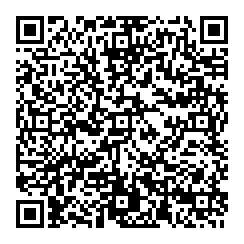 